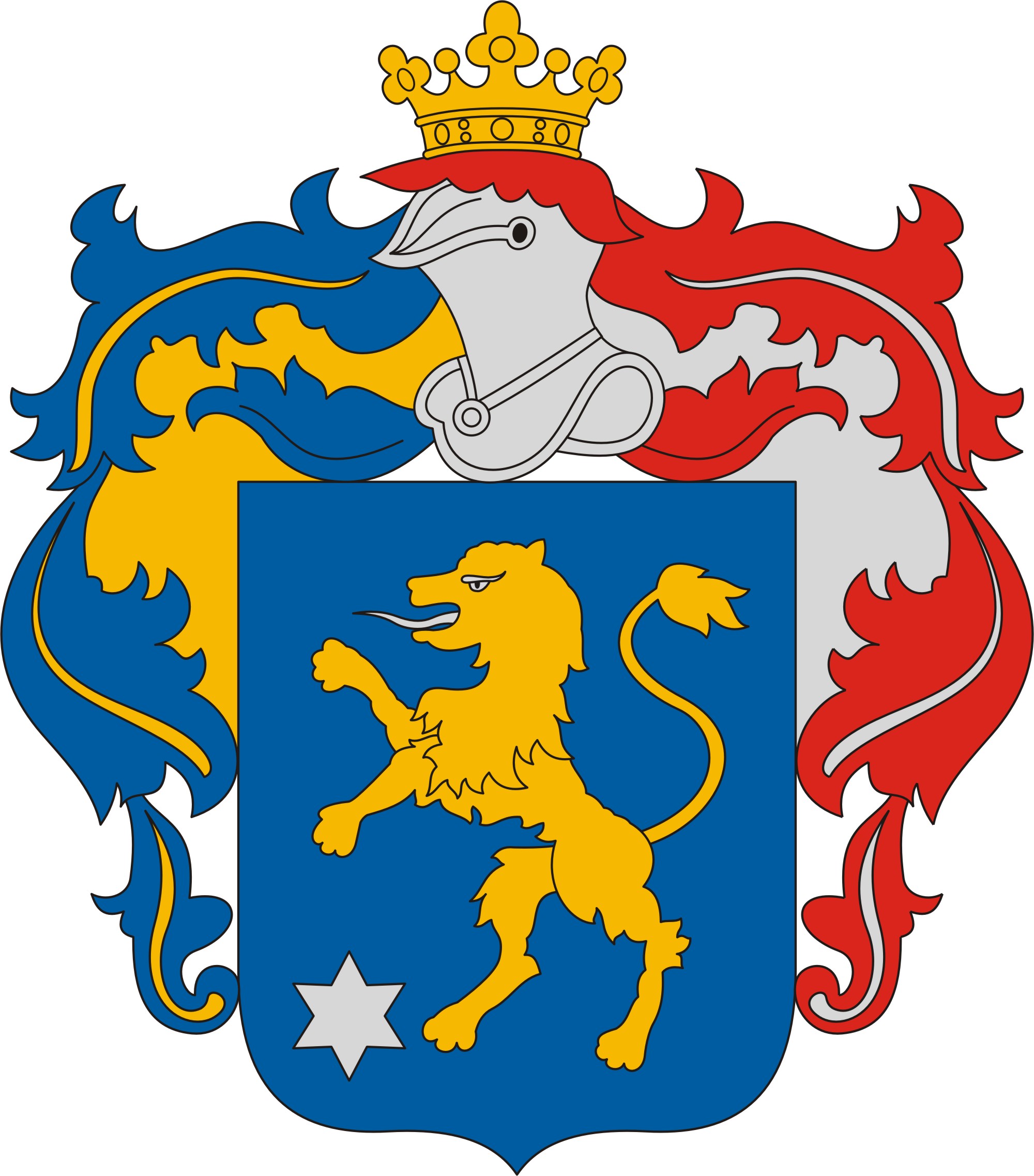 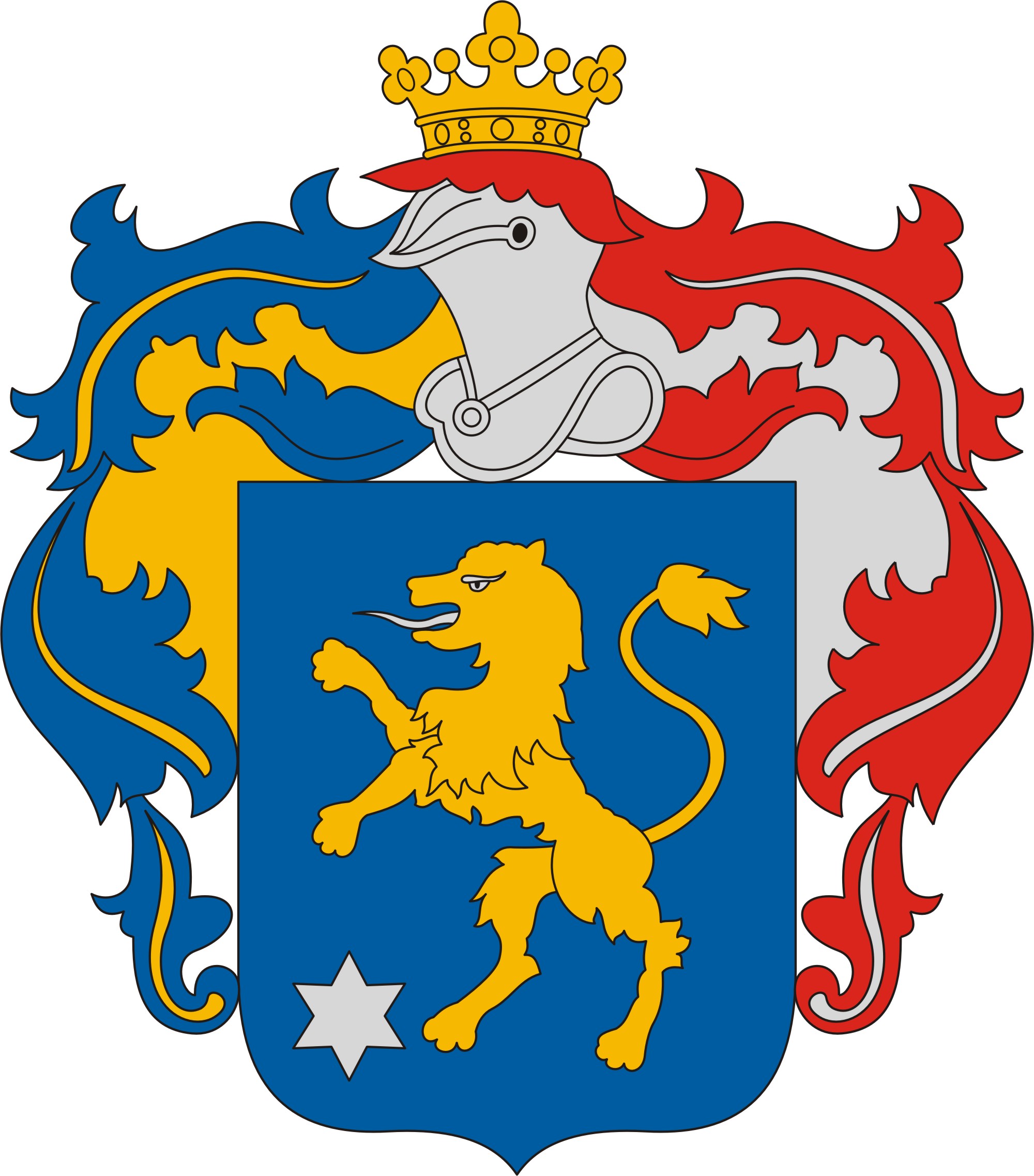 ZSÁKA KÖZSÉGTELEPÜLÉSKÉPI RENDELETE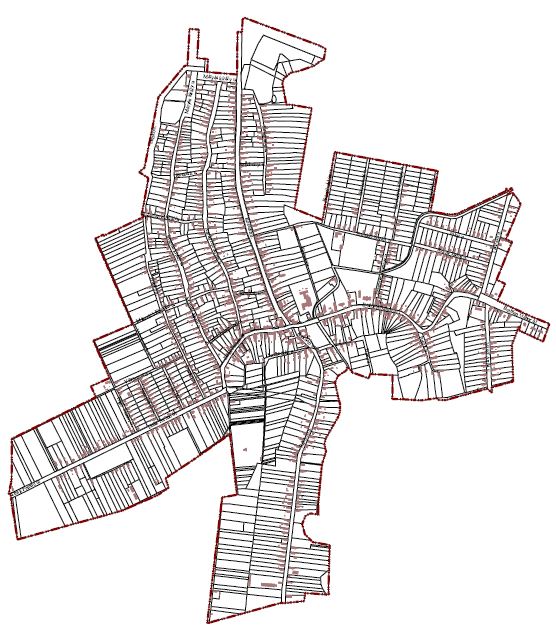 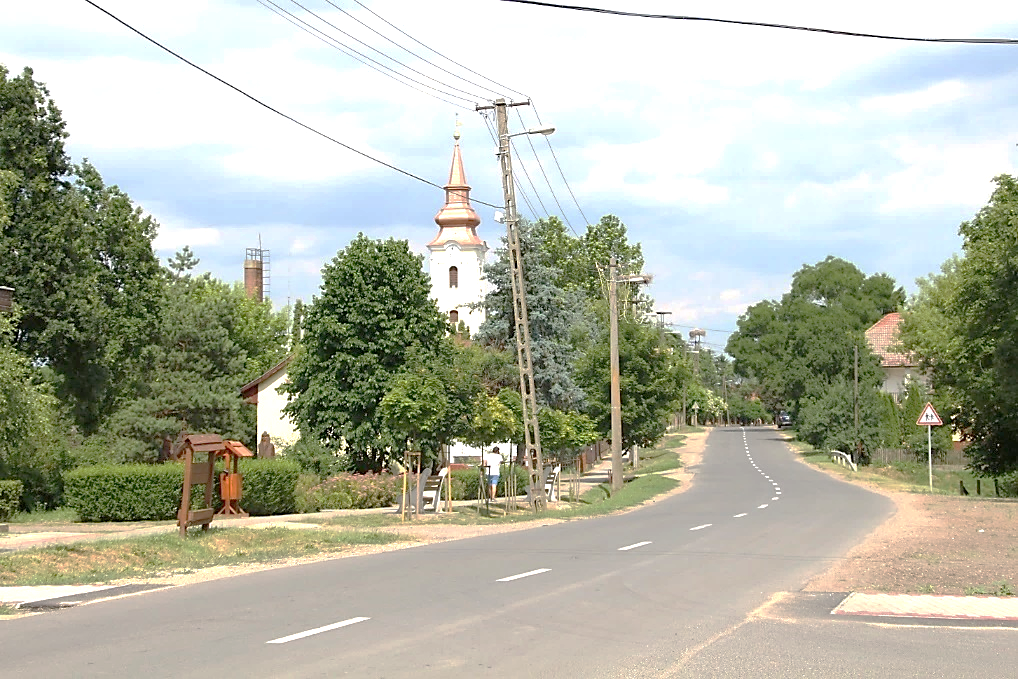 Zsáka Község Önkormányzat Képviselő-testületének1/2018. (II.9.) önkormányzati rendeleteZSÁKA KÖZSÉG ÖNKORMÁNYZATA KÉPVISELŐ-TESTÜLETÉNEK1/2018.(II.9.) önkormányzati rendeleteZSÁKA KÖZSÉG TELEPÜLÉSKÉPÉNEK VÉDELMÉRŐLZsáka Község Önkormányzat Képviselő-testülete a településkép védelméről szóló 2016. évi LXXIV. törvény 12. § (2) bekezdésében kapott felhatalmazás alapján, a Magyarország helyi önkormányzatairól szóló 2011. évi CLXXXIX. törvény 13. § (1) bekezdés 1. pontjában, valamint az épített környezet alakításáról és védelméről szóló 1997. évi LXXVIII. törvény 57. § (2) és (3) bekezdésében meghatározott feladatkörében eljárva – a településfejlesztési koncepcióról, az integrált településfejlesztési stratégiáról és a településrendezési eszközökről, valamint egyes településrendezési sajátos jogintézményekről szóló 314/2012. (XI. 8.) Korm. rendelet 43/A. §-ában biztosított véleményezési jogkörében eljáró az állami főépítészi hatáskörében eljáró Hajdú- Bihar Megyei Kormányhivatal;Nemzeti Média- és Hírközlési Hatóság;Hortobágyi Nemzeti Park Igazgatóság;Miniszterelnökség, mint a kulturális örökség védelméért felelős miniszter, valamintHajdú-Bihar Megyei Kormányhivatal Debreceni Járási Hivatala Hatósági Főosztály Építésügyi és Örökségvédelmi Osztályátaz erről szóló külön önkormányzati rendeletben partnerségi egyeztetésre megjelölt partnerek véleményének kikérésével – a következőket rendeli el:Fejezet BEVEZETŐ RENDELKEZÉSEKA rendelet célja, hatálya és alkalmazása 1. §E rendelet célja Zsáka Község jellegzetes és értékes arculatának megóvása és az épített és a természeti környezet egységes védelme érdekében a helyi építészeti értékvédelemmel, a településképi követelményekkel és a településkép- érvényesítési eszközökkel kapcsolatos szabályok megállapítása.E rendelet előírásait a mindenkor hatályos településrendezési eszközökkel együtt kell alkalmazni.1/A.  A helyi védelem célja1/A.§A helyi védelem célja a településkép és település történelme szempontjából meghatározó, hagyományt őrző, a közösségek munkáját és kultúráját tükröző, sajátos megjelenésű építészeti örökség kiemelkedő, településképet meghatározó értékű elemeinek védelme, a jellegzetes karakterének a jövő nemzedékek számára történő megóvása. A helyi védelem alatt álló építészeti örökség a nemzeti közös kulturális kincs része, ezért fenntartása, védelmével összhangban lévő használata és bemutatása közérdek. 1/B. A településképi szempontból meghatározó területek megállapításának célja1/B.§A településkép szempontjából meghatározó területek megállapításának célja a településképhez illeszkedő településképi követelmények megállapításával a jellegzetes, értékes, helyi hagyományt őrző építészeti arculat megőrzése, a településkép kedvező alakításaaz építési tevékenységgel érintett építményekre – ideértve a sajátos építményfajtákra is,a helyi egyedi építészeti örökség védelmére, védetté nyilvánítására, a védettség megszüntetésére, ésa reklámok és reklámhordozók, cégérek és egyéb műszaki berendezések elhelyezésére, alkalmazására, illetve tilalmára vonatkozóan.Értelmező rendelkezések2. §E rendelet alkalmazásában:Értékvizsgálat: a települési érték helyi védelem alá helyezésének szakmai megalapozására szolgáló, megfelelő jogosultsággal rendelkező szakértő, illetve tervező által készített esztétikai, műszaki, történeti és természeti vizsgálatot tartalmazó munkarész. Áttört kerítés: olyan kerítés, amelynek a kerítés síkjára merőleges átláthatósága 50%-nál nagyobb mértékben nem korlátozott.Részben áttört kerítés: olyan kerítés, amelynek a kerítés síkjára merőleges átláthatósága 50 és 90 % között korlátozott.Tömör kerítés: olyan kerítés, amelynek a kerítés síkjára merőleges átláthatósága 90%-nál nagyobb mértékben korlátozott.Pasztell szín: a színek nagyon világos és kis telítettségű árnyalatai, melyeknek (a szín mellett) csak fehértartalma van, fekete nincs.Földszínek: (más néven terra színek) tört, sötét, meleg színek, melyek színtartománya a vörös-narancs- sárga-zöldessárga.Rikító szín: nagyon élénk, erőteljes, figyelemfelkeltő színek, melyeknek nagy  a színtelítettsége.Major szerű csoportosítás: Az épületek külterületen történő elhelyezésének az a módja, amikor az épületek viszonylag kis helyen, művelésből kivett területen, egyszerű különálló tömegekben (egy major területén) kerülnek elhelyezésre, nem szétszórtan, egymástól távol.Cégér: a településfejlesztési koncepcióról, az integrált településfejlesztési stratégiáról és a településrendezési eszközökről, valamint az egyes településrendezési sajátos jogintézményekről szóló 314/2012. (XI. 8.) Korm\. rendelet 2. § (b) pontja szerinti épülettartozék.Településkép, tájkép fő rálátási, kilátási irányai:A településre bevezető országos utakon, külterületi meghatározó mezőgazdasági utakon, turisztikai, kerékpáros és gyalogos utakon település felé közeledve meghatározható irány, melyből a település képe a közlekedő számára feltárul.Információs vagy más célú berendezés: a településkép védelméről szóló törvény reklámok közzétételével kapcsolatos rendelkezéseinek végrehajtásáról szóló 104/2017. (IV. 28.) Korm. rendelet (a továbbiakban: Korm. rendelet) 1. § 4. pontjában meghatározott berendezés, egyedi tájékoztató tábla, egyedi mobil tájékoztató tábla, önkormányzati információs 	tábla, totemoszlop, oszlop tartószerkezetű információs tábla, reklámpilon és 	reklámzászló, napvédő ponyva, transzparens vagy molinó amennyiben ezek részben 	reklámnak nem minősülő információs célt és közérdeket szolgálnak.Egyedi tájékoztató tábla: információs vagy más célú berendezésnek minősülő olyan nem rögzített, egyedi méretű, állandó tartalmú – hirdető berendezés, mely gazdasági-, kereskedelmi-, szolgáltató-, vendéglátó- tevékenységet végzők helyéről, irányáról, megnevezéséről, tevékenységéről, telephelyéről, nyitvatartásáról, megközelítéséről, ill. a település szolgáltató épületeiről utcáiról ad információt.Egyedi mobil tájékoztató tábla: információs vagy más célú berendezésnek minősülő olyan nem rögzített, egyedi méretű és akár változó feliratú tájékoztató, hirdető berendezés, mely a kereskedelmi-, szolgáltató-vendéglátó tevékenység szolgáltatásairól – pl. étlapjáról stb. – ad tájékoztatást.Önkormányzati információs tábla: olyan rögzített, egyedi méretű információs és más célú berendezésnek minősülő hirdető-berendezés, mely a helyi lakosok számára nyújt rendszeresen változó tartalommal, közérdekű információkat, továbbá lehetőséget biztosít lakossági apróhirdetések, kisméretű hirdetések elhelyezésére.Üzlet felirat: kereskedelmi-, szolgáltató-, vagy vendéglátó, egy vagy több egységet magába foglaló építményen, a benne folyó tevékenységet hirdető feliratot hordozó berendezés, mely nem minősül reklámnak.Vállalkozást népszerűsítő felirat: vállalkozást népszerűsítő felirat benne folyó tevékenységet hirdető feliratot hordozó berendezés, mely nem minősül reklámnak.Transzparens vagy molinó: kifeszített vagy köztér felett átfeszített textil vagy textil jellegű egyéb anyagból készült reklámhordozó.Cégtábla: kereskedelmi-, szolgáltató-, vagy vendéglátó létesítmény (helyiség, együttes) nevét és az ott folytatott tevékenységet a bejáratnál feltüntető tábla, illetve felirat, mely nem minősül reklámnak.Címtábla: e rendelet szempontjából reklámnak nem minősülő, az intézmény vagy vállalkozás nevét, esetleg egyéb adatait feltüntető tábla, névtábla.Fejezet A HELYI VÉDELEMA helyi építészeti örökség területi és egyedi védetté nyilvánítása, a védelem nyilvántartása, a védelem megszüntetése3. §A helyi védelem célja a település településképe és történelme szempontjából meghatározó építészeti és természeti örökség kiemelkedő értékű elemeinek védelme, a jellegzetes épített és táji karakterének a jövő nemzedékek számára történő megóvása.A helyi védettség alá helyezésről, annak megszűnéséről a Képviselő-testület dönt. A védetté nyilvánítást, annak megszüntetését települési Főépítész készíti elő.Helyi érték védetté nyilvánítására vagy a védelem törlésére bármely jogi vagy természetes személy, településrendezési terv keretében vagy önállóan készített örökségvédelmi hatástanulmány és önállóan készített értékvizsgálat is javaslatot tehet, melyet a jegyzőnél kell benyújtani. A javaslatnak az alábbiakat kell tartalmaznia:a javasolt vagy érintett érték megnevezése,a javasolt vagy érintett érték helyének meghatározása (utca, házszám, helyrajzi szám), egyértelműsítés érdekében szükség esetén helyszínrajzi ábrázolással,a javaslattevő természetes vagy jogi személy, ez utóbbi esetén annak képviselőjének megnevezése, elérhetősége,a javasolt vagy érintett érték fotódokumentációja, leírása, ismertetése,a védelem fajtája,a védetté nyilvánításra vagy a védelem megszüntetésére vonatkozó javaslat indoklása.A helyi értékvédelemmel járó nyilvántartást önkormányzati települési Főépítész készíti. A védetté nyilvánított helyi értékek listáját és térképi ábrázolását e rendelet 4. melléklete tartalmazza.A védetté nyilvánított helyi értékek nyilvántartása - e rendelet 4. mellékletének megfelelően – tartalmazza a védetté nyilvánított helyi értékmegnevezését,nyilvántartási számát,azonosító adatait (alkotó megnevezése),védelem típusát, rövid indokolását,pontos helyét (utcanév, házszám, helyrajzi szám),fotókat,állapotfelmérésének	adatait,	állapotát	befolyásoló	átalakításokat, tevékenységeket történeti sorrendben,a védett értékhez fűződő korlátozásokat,a védett értékhez kapcsolódó támogatásokat.A védetté nyilvánított helyi értéket, növényt, növény-együttest táblával meg kell jelölni a védett értéken, növény, növény-együttes esetén annak közvetlen környezetében. A tábla elkészíttetéséről, elhelyezéséről, fenntartásáról, pótlásáról az önkormányzat gondoskodik, azt a tulajdonos és a használó tűrni köteles.A védettség megszüntetésére akkor kerülhet sor, ha a védetté nyilvánított helyi értékmegsemmisül,életveszélyessé válik, vagy az eredeti állapotba történő visszaállítása aránytalanul magas költséggel járna, illetve növényegészségügyi szempontból állapota visszafordíthatatlanul károsodik,A védelem alapját képező értékeit helyreállíthatatlanul elvesztek, vagy a védelemmel összefüggő szakmai ismérveknek már nem felel meg,magasabb rendű jogszabály által védettséget (műemléki, természetvédelmi) kap.A védettség megszüntetésére irányuló kérelem melléklete az állapotrögzítő dokumentáció, amely tartalmazza:az érintett elem helyszínrajzát,épület, vagy építmény esetén a felmérési tervet (alaprajz minden szintről, metszetek, homlokzatok, műszaki leírás),természeti érték állapotát bemutató leírást, felmérési tervetfotódokumentációt,amennyiben szükséges - épület, vagy építmény esetén tartószerkezeti tervezési területen jogosultsággal rendelkező, természeti érték esetén rendelkező okleveles táj- és kertépítészmérnök, kertészmérnök által készített– szakvéleményt.A védettség megszüntetésére irányuló eljárásban a védetté nyilvánításra vonatkozó rendelkezéseket kell megfelelően alkalmazni.A helyi védett érték fenntartása4. §A védetté nyilvánított helyi érték fenntartása a tulajdonos feladata, aki köteles annak jó karbantartásáról gondoskodni.A védettség alatt álló építményhez tartozó földrészlet, annak jellegzetes növényzete, szobor, képzőművészeti alkotás, utcabútor és egyedi tájérték védelméről a tulajdonosnak, kezelőnek gondoskodnia kell.Felújítást, korszerűsítést megkezdeni és végezni, valamint a védett érték rendeltetését megváltoztatni csak településképi véleményezési eljárás alapján, e rendeletben foglalt részletes előírások betartásával lehet.A fennmaradás feltétele az eredeti rendeltetésnek megfelelő használat. A használat a védett értéket nem veszélyeztetheti.A helyi védett érték tulajdonosa kérheti az önkormányzat támogatását a felújítás, helyreállítás és ezáltal az értékmegőrzés érdekében. A támogatás megítélésnek feltétele a rendeltetésszerű használat.A helyi védett érték tulajdonosa a tulajdonviszonyokban, a kezelőben és a használóban történt változásokat a jegyzőnek a változástól számított 30 napon belül köteles írásban jelezni. Ennek elmaradása esetén a védett értékre önkormányzati támogatás nem adható.A közterületen álló védett fák esetenként szükséges növényvédelméről, rendszeres fenntartásáról, az önkormányzat köteles gondoskodni szakértő bevonásával.A helyi védett érték fogalma, annak fajtái 5. §E rendelet alapján helyi védett értéknek minősül minden olyan, magasabb szintű jogszabály által nem védett épített alkotás és természeti érték, amely e rendelet 4. mellékletében felsorolásra, valamint térképi ábrázolásra került.A helyi védett értékek kategorizálása:helyi védett utcakép, jele: HU,helyi védett épület jele: HE,helyi védett természeti érték, jele: HTE.Fejezet TELEPÜLÉSKÉPI SZEMPONTBÓL MEGHATÁROZÓ TERÜLETEKA településképi szempontból meghatározó területek megállapítása 6. §A településképi szempontból meghatározó területek megállapításának célja a településszerkezet, településkarakter, tájképi elem és egyéb helyi adottság alapján az eltérő területhasználatnak megfelelően eltérő karakterű, telekszerkezetű, beépítésű, anyaghasználatú, zöldfelületi arányú területek egyedi arculati elemeinek fenntartása és megőrzése.A településképi szempontból meghatározó területek térképi lehatárolását a belterületre és a külterületre vonatkozóan e rendelet 1. melléklete tartalmazza.Zsáka település belterülete az alábbi eltérő karakterű területekre osztható:Történeti településrészaa) Történeti vegyes beépítésű terület /1.a/ab) Történeti előkertes beépítésű terület /1.b/Általános falusias lakóterület /2/Beépítésre nem szánt területek /3/A (3) bekezdés szerinti, eltérő karakterű területek közül, településképi szempontból meghatározó területek:Jelen rendelet 1. mellékletében Történeti vegyes és a Történeti előkertes beépítésű karakterűnek jelölt területek.Az országos mellékutakhoz (Deák Ferenc úthoz, Kossuth utcához, Rákóczi utcához) kapcsolódó ingatlanok.Településkép szempontból meghatározó terület. a (4) pont szerint meghatározott, belterületen található településrészeken kívül:régészeti érdekű terület és a régészeti lelőhely területe,NATURA 2000 terület, különleges természet megőrzési terület, országos jelentőségű és a fokozottan védett természetvédelmi terület, „ex lege” védett–természeti emlék területek, az országos ökológiai hálózat magterülete és az ökológiai folyosó területe,tájképvédelmi terület, egyedi tájérték területe,helyi jelentőségű természetvédelmi terület és a védett természeti érték,A településkép szempontjából meghatározó, természeti és régészeti védelemmel érintett területek településképi, településkarakteri szempontból a beépítésre nem szánt településrész részét képezik. FejezetA TELEPÜLÉSKÉPI KÖVETELMÉNYEK MEGHATÁROZÁSAÉpítmények anyaghasználatára vonatkozó általános építészeti követelmények7. §Az anyaghasználatra vonatkozó követelmény kiterjed az építmény, és a sajátos építményfajták építőanyagának településkaraktert befolyásoló valamely minőségi jellemzőjére. A településképi szempontból meghatározó területek építészeti követelményei az alábbi lehetőségeket szűkítő, kiegészítő szabályokat is megállapíthatnak!Tetőfedés: Tetőfedő anyagként a közterületek felöl megjelenő épületek esetében, helyben hagyományos anyagokon és színeken kívül, más anyagok és színek nem alkalmazhatóak. Utcai homlokzaton, tájidegen építészeti elemek, anyagok, színezés nem alkalmazható. Ennek értelmében:Földszintes épület tető héjazatául cserépfedésen, cserépmintázatú- nem tükröző felületű lemezfedésen, (ide nem értve a teljes tetőfelület 20% - át meg nem haladó össz felületű egyedi megformálású tetőfelületeket, az emeletes épületeket és a nem lakóterületen elhelyezkedő gazdasági épületeket, ahol korcolt félemez fedés és palafedés is alkalmazható.) nád- és zsindely- és palafedésen kívül, más nem alkalmazható. Emeletes épületek esetében, az a) pontban felsoroltakon kívül, korcolt fémlemez fedés és palafedés is alkalmazható.A tetőfedő anyag színe, földszintes épület esetén csak a sárgásvörös (natúr cserép szín) kivételével, (ide nem számítva az emeletes, környezetből kiemelkedő, közösségi épületek és a nádtetős épületek, ahol a szürke szín, valamint a górék és kapu építmények, ahol a fazsindely és az ennek megfelelő barna szín is alkalmazható.) más szín nem alkalmazható.  lehet. Kivételt képeznek az emeletes, környezetből kiemelkedő, közösségi épületek, ahol a szürke szín is alkalmazható.Kiegészítő épületrészek (előtető, toronysisak, párkányok) a teljes tetőfelület 20% - át meg nem haladó össz felületű egyedi megformálású tetőfelületek) fémlemezzel történő fedése megengedett.Homlokzatok: Az épületek homlokzatában a fehér, és a halvány meleg- pasztellszíneket, és a középtónusú drapp, barna és vörös árnyalatait, erősebb tónusok közül a vörösbarna- téglavörös tónusait lehet alkalmazni. Az erősebb drapp, barna és vörös árnyalatok, a téglavörös szín, elsősorban a lábazaton, valamint az oromfalak, és homlokzatok díszítésénél alkalmazható. A hideg színek, vakolat színeként, (a halványzöld kivételével), valamint kerítés és kapuk színeként, (a hagyományosnak számító szürkészöld színen kivételével) nem alkalmazhatóak.Kerítések: A kerítések színében vöröses-barna, szürkés- barna, szürkés-zöld színeket és árnyalatait, valamint a szürke árnyalatait lehet alkalmazni. Az élénk színek a környezetben idegenül hatnak, így ezek alkalmazása nem megengedett.A kerítésmezőket deszka, léc, fémpálcás vagy kovácsoltvas kialakítással, vagy a hagyományosnak számító vízszintes tagolású előregyártott betonelemekből, valamint falazott kivitelben - vakoltan lehet készíteni. Lábazat és osztás (mezőkre való osztás nélküli), tömör lemezkerítés nem építhető. Fémlemezből kerítés abban az esetben készíthető, ha osztásrendszerében, felületi struktúrájában, színében magán hordozza a deszkakerítés településképi jellemzőit.Valamennyi településképi szempontból meghatározó területekre vonatkozó építészeti követelmény:8. §Tetők hajlásszöge: A Lakó- (Lf), a Vegyes- (Vt) övezetekben létesülő épületeket (kivéve a manzárd tetővel kialakított épületek és a 18 méternél nagyobb fesztávolságot áthidaló tetőszerkezetű magastetős épületek, ahol kisebb hajlásszöget kell alkalmazni) 35 - 45° között meghatározott dőlésszögű tetővel kell megvalósítani. Ez alól kivételt a manzárd tetővel kialakított épületek és a 18 méternél nagyobb fesztávolságot áthidaló tetőszerkezetű magastetős épületek jelentenek.Tetőszélesség és tetőidom összefüggése: Oldalhatáron álló beépítési mód esetében, amennyiben utcára merőleges tetőgerincű épület, épületrész kerül elhelyezésre, az építési vonaltól számított 5,0 m mélységig, maximum 8,0 méter épületszélességet kell alkalmazni alkalmazható, vagy a tetőt az utca felöl teljes kontyolással kell készíteni.Közterületen megjelenő hátsókertek: A Lakóövezetbe (Lf) és Vegyes (Vt) övezetbe tartozó telkek esetében, a szemközti épületekre telekvéggel forduló ingatlanok esetében, a hátsó telekhatárt egységes építészeti megjelenést eredményező módon kell, az oda kerülő épülettel és azzal együtt megtervezett, legalább 20 %-ban tömör kerítéssel lezárni.Kerítések: A kapukat és a kerítéseket a településen hagyományosan kialakult 1,5-1,8 méternél magasabbra, vagy alacsonyabbra építeni, a közintézmények áttört- vagy jelzésszerű kerítései kivételéven nem megengedett.A helyi hagyományoknak akkor felel meg a kerítés, ha:ca) Előkertes beépítés esetén: lábazattal és függőleges oszlopokkal tagoltan, a teljes utcai homlokzat hosszon áttört kerítésmezőkkel készül, vagycb) Előkert nélküli beépítési mód esetén, a főépület utcavonaltól távolabb történő elhelyezésekor, vagy a ca) pont szerinti kerítés készül, vagy lábazattal és függőleges oszlopokkal tagoltan, tömör kerítésmezőkkel készül, de az utcai ablakos homlokzat előtt áttört kerítésmezővel.cb) Utcavonalon álló épületelhelyezés esetén (kivéve a közösségi épületeket): Lábazattal és függőleges oszlopokkal tagoltan, tömör kerítésmezőkkel, vagy a ca) pont szerinti kerítés készíthető.A kerítések anyag- és színhasználata a 7.§. (4) rendelkezései szerint.Előkert és építési vonal viszonya: A település területén az előkert határa az építési hely és az utcai telekhatár viszonyát jelenti, ami nem jelent egyértelműen kötelező építési vonalat. Az épületek építési helyen belüli elhelyezésének településképpel és hagyományos telekhasználattal összefüggő részletes szabályait, így a kötelező építési vonal helyét is, a Hész határozza meg. Az új épületek telepítése esetén, az épületnek a meghatározott építési vonalhoz kell illeszkednie, az elé nem kerülhet, de az illeszkedés aránya nincs meghatározva. (Azaz egy ponton is érintkezhet.)Történeti vegyes beépítésű terület /1a/9. §Zsáka történeti beépítésű területeinek az a része, ahol az épületek egy része, kisebb, vagy nagyobb arányban, az utcavonalra épült ki. Ez olyan településképi jellegzetesség, hogy az ebben a tekintetben „vegyes” beépítésű területek önállóan is lehatárolásra, bemutatásra, majd a településkép védelmi rendeletben szabályozásra kerültek. Területi építészeti követelmények:A beépítés telepítési módja: Az épületek építési helyen belüli elhelyezésének szabályait, a terület sajátosságainak figyelembe vételével, a Hész. övezeti előírásai határozzák meg, annak figyelembe vételével, hogy: A rendeltetési egységet magába foglaló épületet (és/vagy egy tároló épület) az utcavonalon, vagy a rendeltetési egységet magába foglaló épületet az utcavonaltól 1-3,0 méter távolságra is el lehessen helyezni. Az épületek utcavonalhoz viszonyított távolságát (hagyományos értelemben előkert méretét, vagy előkert nélküliséget)Szintszám: A beépítés földszintes. Az előírt szintszámból is következő, megengedett legnagyobb homlokzatmagasság értékét a Hész. övezeti előírásainak keretei között kell meghatározni. határozzák meg. Egyedi építészeti követelmények:Anyaghasználat: Az építmények anyaghasználatára vonatkozó, jelen rendelet 7.§.-ban meghatározott általános építészeti követelményeken szerint.Tömegformálás:ba) 	Csak magastetős épületek helyezhetők el. bb) 	A tetők formáját tekintve: utcára merőleges tetőgerincű (oromfalas, részleges vagy teljes kontyolású) nyeregtetős, az utcával párhuzamos tetőgerincű nyeregtetős oromfalas, vagy teljes kontyolású épületek egyaránt építhetőek, mert a különböző tetőformájú épületek változatossága jellemzi itt a településképet.Homlokzati kialakítás:ca) Az utcára merőleges tetőgerincű épület utcai oromfalát az eresz magasságában (illetve annak 50 cm-es sávjában), ha az oromfalon egyébként nem készül burkolat, vízszintes homlokzati tagozattal kell ellátni.cb) Utcára merőleges tetőgerincű épület utcai oromfalában erkély nem létesíthető.Kerítésalakítás: Szabályai a 7.§ (4) bekezdése szerint.Történeti előkertes beépítésű terület /1b/10. §Zsáka történeti beépítésű lakóterületeinek azon része, amit a legrégebben kialakult kis előkertes beépítés jellemez. Területi építészeti követelmények:A beépítés telepítési módja: Az épületek utcavonalhoz viszonyított távolságát (hagyományos értelemben előkert méretét, vagy előkert nélküliséget) a Hész. illetve az annak mellékletét képező szabályozási terv határozza meg, annak figyelembe vételével, hogy a rendeltetési egységet magába foglaló épületek az utcavonalon, vagy attól 1,5-3,0 méter távolságra helyezkedjenek el. is el lehessen helyezni, az oldalhatáron álló beépítési mód szabályai szerint.Építmények telepítése: Az épületek építési helyen belüli elhelyezésének szabályait, a terület sajátosságainak figyelembe vételével, a Hész. övezeti előírásainak kereti között kell meghatározni. határozzák meg.Szintszám: A beépítés földszintes. Az előírt szintszámból is következő, megengedett legnagyobb homlokzatmagasság értékét a Hész. övezeti előírásai nak kereti között kell meghatározni. határozzák meg. Legmagasabb pont: Templom, kilátó, technológiai építmények, megengedhető legnagyobb magasságát a Hész. övezeti előírása nak kereti között kell meghatározni. meghatározhatja, illetve korlátozhatja.Kerítésalakítás: Szabályai a 7.§ (4) bekezdése szerint.Egyedi építészeti követelmények:Anyaghasználat: Az építmények anyaghasználatára vonatkozó, jelen rendelet 7.§.-ban meghatározott általános építészeti követelményeken szerint.Tömegformálás:ba) 	Csak magastetős lapostetős épületek nem helyezhetők el. bb) 	A tetők formáját tekintve: utcára merőleges tetőgerincű (oromfalas, részleges vagy teljes kontyolású) nyeregtetős, az utcával párhuzamos tetőgerincű nyeregtetős oromfalas, vagy teljes kontyolású épületek egyaránt építhetőek, mert a különböző tetőformájú épületek változatossága jellemzi itt a településképet.Homlokzati kialakítás:ca) Az utcára merőleges tetőgerincű épület utcai oromfala az eresz magasságában (illetve annak 50 cm-es sávjában), vízszintes homlokzati tagozattal kell ellátni. nélkül nem készíthető.cb) Utcára merőleges tetőgerincű épület utcai oromfalában erkély nem létesíthető.Kerítésalakítás: Kerítés építésre vonatkozó előírások, jelen rendelet 8.§ (4) bekezdés szerint.Általános falusias lakóterület /2/11. §A település azon részei, mely „később kialakult” jellege ellenére karakterében sokban hasonló a történeti településrészhez, de a településkép egységessége nem mindenhol azonos értékű, és a beépítés egységesen oldalhatáron álló, előkertes. Területi építészeti követelmények:A beépítés telepítési módja:CÉpítmények telepítése: Az épületek építési helyen belüli elhelyezésének szabályait, a terület sajátosságainak figyelembe vételével, a Hész. övezeti előírásai határozzák meg.Szintszám: A beépítés földszintes. Az előírt szintszámból is következő, megengedett legnagyobb homlokzatmagasság értékét a Hész. övezeti előírásai határozzák meg. Legmagasabb pont: Bizonyos rendeltetésű építmények (templom, kilátó, technológiai építmények) megengedhető legnagyobb magasságát a Hész. övezeti előírásainak keretei között kell meghatározni. meghatározhatja, illetve korlátozhatja.Kerítésalakítás: Szabályai a 7.§ (4) bekezdése szerint.Egyedi építészeti követelmények:Anyaghasználat: Az építmények anyaghasználatára vonatkozó, jelen rendelet 7.§.-ban meghatározott általános építészeti követelményeken szerint.Tömegformálás:ba) 	Csak magastetős lapostetős épületek nem helyezhetők el. bb) A tetők formáját tekintve: utcára merőleges tetőgerincű (oromfalas, részleges vagy teljes kontyolású) nyeregtetős, az utcával párhuzamos tetőgerincű nyeregtetős oromfalas, vagy teljes kontyolású épületek egyaránt építhetőek, mert a különböző tetőformájú épületek változatossága jellemzi itt a településképet.Homlokzati kialakítás:ca) Az utcára merőleges tetőgerincű épület utcai oromfala az eresz magasságában (illetve annak 50 cm-es sávjában), vízszintes homlokzati tagozattal kell ellátni. nélkül nem készíthető.Beépítésre nem szánt területek /3/12. §A beépítésre nem szánt, településkép szempontjából meghatározó természet – és régészeti védelemmel érintett területekbe ékelődő állattartó-, üzemi-. mezőgazdasági üzemi, különleges, valamint tanya funkciójú épületek tájba illesztési szabályai:A mezőgazdasági építmények szabadon állóan, vagy majorszerűen csoportosítva kell elhelyezni. Az épületek homlokzati képében a fehér, vagy (a tájban hagyományosan alkalmazott világos színű) homlokzati megjelenés az előírás. Tájidegen színezés (pl. kék, élénkpiros, stb.), nem alkalmazható. Az épületeket magas tetővel kell kialakítani.Az építmények megengedett legnagyobb épületmagassága ne haladja meg a tára jellemző, hagyományos épületek magasságát, mely értéket az elvárások figyelembe vételével a Hész határoz meg. Ezen előírás alól kivételt képeznek a mezőgazdasági üzemi területeken létesülő technológiai építmények, de ezen építmények esetében az épület falazata, tetőzete se készüljön tükröződő felülettel. Tájképet zavaró építménynek számítanak, ezért nem helyezhetők el olyan építmények, melyek a táj alapvetően hagyományos jellegével szemben erősen modern, ipari mezőgazdasági karaktert hordoznak, a hagyományos tájalkotó elemektől, a tájból erőteljesen elütnek.A helyi védelemben részesülő területekre és elemekre vonatkozó építészeti követelmények13. §A település helyi védett épületeinek, építményeinek, természeti értékeinek felsorolását és térképi ábrázolását e rendelet 4. melléklete tartalmazza.Helyi védett utcakép (HU) eseténmegőrzendők az utcakép értéket adó jellegzetességek, illetve új épület építése esetén alkalmazandó építészeti jellegzetességek:aa) utcavonalhoz viszonyított helyzet (utcavonalon álló, vagy meghatározott méretű előkertes) épületelhelyezés, ab) Tetőidom formája, tetőgerinc irányultságaac) Oromfal léte- vagy nem léte, illetve kialakításának módjaad) kialakult magassági értékek közötti ereszmagasság, homlokzatmagasság,ae) Az épületek jellegzetes tömegarányai és tömegformálása,af) A homlokzaton alkalmazott színvilág, és díszítések formavilágaag) A kerítések jellegzetességei (magassága, szín- és formavilága, lábazat és kerítésmezők arányai, kerítésmezők átláthatóságának módja, alkalmazott anyagok.)az épületek bővítése az épület mögött, az oldalhatár mentén hosszirányban történhet. Ha a telekszélesség lehetővé teszi, az épületek bővítése udvari keresztszárnnyal is megoldható, de a keresztszárny szélessége a főépület (meglévő épület) szélességét nem haladhatja meg, és csak azzal azonos hajlásszögű, szimmetrikus nyeregtetővel fedhető,Helyi védett épület, vagy építmény (HE) esetén:A helyi egyedi védett épület felújítása, átalakítása, bővítése, korszerűsítése során meg kell őrizni az épület:aa) tömegformáját, tömegarányait,ab) tetőformáját, tetőfelépítményeit,ac) homlokzati tagozatait,ad) homlokzati díszítőelemeit,ae) nyílásrendjét, nyílásosztását és nyílásméreteit,af) nyílászáróinak, falfelületének, lábazatának, tetőfedésének anyaghasználatát.Az eredeti állapot szerinti épülettartozékok, különösen rács, vasalat, világítótest, korlát, kerítés, helyettesíthetők.A helyi védett épület homlokzati színezésénél a környezetébe illeszkedő színezést, vagy ha fellelhető az eredeti színt kell elsősorban alkalmazni. Kerülni kell a rikító színeket és a túlzott kontrasztokat.A helyi egyedi védett épületeket bővíteni oly módon lehet, hogy a bővítésnek a védett épület eredeti állapotának formai megjelenésével, szerkezetével, anyagaival összhangban kell lennie.A helyi egyedi védett épületeket belső korszerűsítése, belső átalakítása, tetőterének beépítése a védett értékek megőrzését szolgáló szabályok betartása mellett megengedett.A helyi egyedi védett épületek közterületről látható homlokzatán épületgépészeti berendezések, azok tartozékai nem, hirdetés és reklám csak a rendeltetésével összefüggően helyezhető el.A helyi egyedi védelem alá helyezett védett érték nem védett részei - amennyiben ezt egyéb jogszabályok nem tiltják - bonthatóak és az épülethez illő épületrésszel bővíthetőek. A változtatások a védett érték jellegét nem módosíthatják, építészeti értékét nem csökkenthetik.Reklámhordozókra, a reklám közzétételére, és reklámhordozókat tartó berendezésekre vonatkozó településképi követelmények14. §Reklámhordozó és reklám – jelen rendeletben foglalt kivételekkel – az országos érvényű jogszabályok szerint helyezhető el. Építési reklámháló kihelyezésére vonatkozó kérelem esetén, az építési tevékenységi időtartamára az önkormányzat településképi bejelentési eljárásban engedélyezheti az építési reklámháló kihelyezését, ha a tulajdonos igazolja a felújítás megkezdését.Helyi népszavazás, települési rendezvény, vagy a település szempontjából jelentős eseményről való tájékoztatás érdekében az esemény napját megelőző legfeljebb 5 naptári hét időszakban az eseményre vonatkozó hirdetmények elhelyezhetők a településen.Az épületek homlokzatain elhelyezhető cégéreket, cég- és címtáblákat és üzlet feliratokat úgy kell kialakítani, hogy azok szervesen illeszkedjenek a homlokzatok meglévő, vagy tervezett vízszintesés függőleges tagolásához, a nyílászárók kiosztásához, azok ritmusához úgy, hogy együttesen összhangban legyenek az épület építészeti részletképzésével, színezésével, építészeti hangsúlyaival.Utólagos elhelyezésénél az (4) bekezdésben foglaltakon túl biztosítani kell, hogy a berendezés épületdíszítő tagozatot nem takarhat el.Közvilágítási berendezésen, hírközlési oszlopon reklám célú felület nem helyezhető el.14/A Reklámhordozókra vonatkozó követelményektől való eltérés szabályai18/B. §Reklámhordozó elhelyezése beépítésre nem szánt területek közül közkertben és közparkban és egyéb területen burkolt vagy fásított köztéren utcabútor igénybe vételével lehetséges.A reklám közzé tevője az eltérést a településképi bejelentési eljárás lefolytatására irányuló írásbeli kérelmével kezdeményezi.Egyéb műszaki berendezésekre  A sajátos építmények, műtárgyak elhelyezésére vonatkozó településképi követelmények15. §A település igazgatási területén hírközlést szolgáló antennatornyok, ha egyéb előírás valamely területen egyénként ezt nem tiltja, elhelyezhető, de belterületen csak akkor, ha egyéb közösségi funkciót is ellátó építményen kerül elhelyezésre, vagy ilyen funkciót is ellátó módon létesül. (pl: kilátó, vadász les, templomtorony, tűzjelző torony, víztorony, stb) településkép szempontjából meghatározó területen a település teljes ellátásának biztosítása érdekében szükséges felszíni hírközlési sajátos építmények (antennatartó átjátszó torony) nem helyezhetők el. Ezek a területek erre a célra nem alkalmasnak minősülnek. Kivétel, ha egyéb közösségi funkciót is ellátó építményen kerül elhelyezésre, vagy ilyen funkciót is ellátó módon létesül. (különösen kilátó, vadász les, templomtorony, tűzjelző torony, víztorony).Hírközlést szolgáló antennatornyot nem szabad elhelyezni:a lakóterület határától 50 méteren belül, védett természeti területen,az ökológiai hálózat magterület övezetébe tartozó területen.Helyi védett utcakép és helyi védett épület esetén az épület közterület felől látható homlokzati- és tetőfelületein, elő- és oldalkertjében, kerítésén parapet-konvektor, vagy klímaberendezés kültéri egysége, továbbá közművezetékek nem helyezhetők el.A településen törekedni kell a légvezetékes kábelhálózatok egy tartószerkezeten történő elhelyezésére. településkép szempontjából meghatározó területen a település ellátásához szükséges közmű műtárgyak, különösen transzformátor, kapcsolószekrény, elosztószekrény, gáznyomás-szabályozó, takartan, közterületi látványában kedvező megjelenéssel helyezendő el.Közművezetékek, járulékos közműlétesítmények elhelyezésénél a településképi megjelenésre, esztétikai követelmények betartására is figyelemmel kell lenni.Középnyomású	földgázellátású	területeken	telkenként	egyedi nyomásszabályozókat kell elhelyezni. A tervezett gáznyomás-szabályozók az épületek utcai homlokzatára nem helyezhetőek el. A berendezés a telkek előkertjében, udvarán, vagy az épület alárendeltebb homlokzatára szerelhetőek.Közszolgálati hírközlési antennák a településkép, a tájkép fő rálátási, kilátási irányaiban nem létesíthetők.FejezetÖNKORMÁNYZATI TÁMOGATÁSI ÉS ÖSZTÖNZŐ RENDSZERHelyi védelemmel érintett ingatlanok támogatási rendszere16. §Az ingatlantulajdonosnak a védettséggel összefüggésben szükségessé váló, a jó karbantartást meghaladó munkálatok – ezen belül a műemléki szakértés, előkészítő kutatás, rekonstrukciós tervezés, értékvizsgálati munkarészekElkészítése, építési munkák – finanszírozásához az Önkormányzat évente meghatározott keretösszeg erejéig támogatást adhat.A támogatás forrását az Önkormányzat tárgyévi költségvetési rendelete tartalmazza, melynek felhasználására pályázatot kell kiírni.A támogatás mértéke nem lehet több, mint a bekerülési összeg legfeljebb 50 %- a, amely  tartalmazza az áfát, az egyéb adókat és a közterheket is.Támogatásban csak az a pályázó részesülhet, aki a tervezett felújításhoz a támogatáson felül szükséges önrésszel rendelkezik, és a saját forrás rendelkezésre állását pénzintézet által kiállított dokumentummal igazolja.A pályázat benyújtásának időpontja előtt megkezdett előkészítési és építési munkához támogatás nem nyújtható.A pályázatokról a Képviselő-testület a benyújtási határidőt követő 30 napon belül dönt.A nyertes pályázóval az önkormányzat támogatási szerződést köt.Az önkormányzat a támogatás összegéből legfeljebb 10% előleget biztosíthat, melyet a támogatási szerződés aláírását követően 8 napon belül kell folyósítani.A támogatási szerződésben foglaltak teljesítéséről a támogatott írásban nyilatkozik, melyhez a támogatás felhasználását bizonyító számlákat eredeti példányban becsatolja. A teljesítést a jegyző ellenőrzi.Fejezet TELEPÜLÉSKÉP-ÉRVÉNYESÍTÉSI ESZKÖZÖKA településkép-védelmi tájékoztatás és szakmai konzultáció17. §A településkép-védelmi tájékoztatás és szakmai konzultáció kötelező minden olyan építési tevékenység esetén, mely a lakóépület építésének egyszerű bejelentéséről szóló 155/2016. (VI. 13.) Korm. rendelet hatálya alá esik és helyi védett utcaképpel érintett, vagy településképi szempontból meghatározó területen található,minden olyan építési engedély nélkül végezhető építési tevékenység esetén, melyet a 312/2012. (XI. 8.) Korm. rendelet 1. melléklete tartalmaz.településképi szempontból meghatározó területen az építmények homlokzatán cégérek, cégtáblák és cégfeliratok elhelyezése esetén,A településkép-védelmi tájékoztatás és szakmai konzultáció a települési főépítész, annak hiányában a polgármester feladata.A településkép-védelmi tájékoztatást és szakmai konzultációt – az (1) bekezdésben foglaltakon kívül - bármely természetes vagy jogi személy, jogi személyiséggel nem rendelkező szervezet írásban kezdeményezheti a főépítésznél, annak hiányában a polgármesternél. Ebben az esetben a kérelemnek tartalmaznia kell, a településképet érintően tervezett tevékenység rövid leírását.A településkép-védelmi tájékoztatást és szakmai konzultációt legalább 8 nappal az építési tevékenység megkezdése előtt, illetve a kérelem benyújtását követő 8 napon belül le kell folytatni.A településkép-védelmi tájékoztatásról és szakmai konzultációról a főépítész, illetve annak hiányában a polgármester emlékeztetőt készít, amelyben rögzített javaslatok és nyilatkozatok mindkét félre nézve kötelezőek.A településkép-védelmi tájékoztatás és szakmai konzultáció díjmentes.A településképi bejelentési eljárás18. §Településképi bejelentési eljárást kell lefolytatni:A 312/2012. (XI. 8.) Korm. rendelet 1. melléklete szerinti építési engedélyhez nem kötött építési tevékenységeket megelőzően: a Történeti vegyes és a Történeti előkertes területeken, valamint az országos mellékutakhoz kapcsolódó ingatlanok esetében:Meglévő építmények rendeltetésének részleges vagy teljes megváltoztatása, rendeltetési egység számának megváltoztatása esetén, a teljes közigazgatási területen.Közterületen vagy közhasználatú magánterületen információs vagy más célú berendezés elhelyezése, átalakítása, megváltoztatása esetén, a teljes közigazgatási területen.reklámok, reklámhordozók elhelyezése eseténAmennyiben az (1) bekezdés c) pontja szerinti információs vagy más célú berendezések elhelyezésére közterületen kerül sor, a közterület használatára szerződés csak a településképi bejelentési eljárás lefolytatását követően, a bejelentés tudomásulvételét tartalmazó igazolás alapján, és az abban meghatározott kikötések figyelembevételével köthető.A településképi bejelentési eljárás az ügyfél által a polgármesterhez benyújtott – a3. melléklet szerinti bejelentő lap papíralapú benyújtásával – bejelentésre indul. A bejelentéshez papíralapú dokumentációt vagy a dokumentációt tartalmazó digitális adathordozót kell mellékelni.A dokumentációnak – a bejelentés tárgyának megfelelően – a településfejlesztési koncepcióról, az integrált településfejlesztési stratégiáról és a településrendezési eszközökről, valamint egyes településrendezési sajátos jogintézményekről szóló kormányrendeletben előírt munkarészeket kell tartalmaznia.A tevékenység a bejelentés alapján – a polgármester által kiadott igazolás birtokában, az abban foglalt esetleges kikötések figyelembevételével – megkezdhető, ha ahhoz egyéb hatósági engedély nem szükséges.A polgármester által kiadott igazolás érvényessége az igazolás kiállításának dátumától számítva:állandó építmény esetén végleges,legfeljebb 180 napig fennálló építmény esetén legfeljebb180 nap,Reklámcélú hirdetmény és hirdető-berendezése – kivéve cégér – esetén legfeljebb 2 év,cégér, valamint cégjelző- és címjelző hirdetmények és hirdető-berendezései esetén a működés befejezésének időpontja, de legfeljebb 5 év,Útbaigazító hirdetmény esetén a működés befejezésének időpontja, de legfeljebb 2 év.A településképi kötelezés19. §A polgármester a településképi követelmények teljesítése érdekében - hivatalból, vagy kérelemre – településképi kötelezést rendelhet el.A településképi kötelezés településkép-védelmi tájékoztatás és szakmai konzultáció, beépítési, helyrehozatali kötelezettség lehet.A polgármester a kötelezési eljárásban az érintett ingatlan tulajdonosát - a helyi építészeti értékek, a településkép védelme érdekében - az ingatlan beépítésére, építmény, építményrész felújítására, átalakítására vagy elbontására, az ingatlan növényzettel való beültetésére, hatósági határozatban kötelezheti.A polgármester a határozatban, foglaltak be nem tartása esetén figyelmeztetést tartalmazó felszólító levelet küld az érintettnek.Amennyiben a felszólításra az elkövető 8 napon belül nem reagál, a polgármester bírságot szabhat ki.A településképi  védelmi bírság összege:helyi  védett  utcaképet,  vagy  helyi  védett  egyedi  építészeti  értéket  érintő mulasztás esetén 200 000 forintig terjedő, településképi  szempontból  meghatározó  területet  érintő  mulasztás  esetén 150 000 forintig terjedő,reklámhordozókra és egyéb műszaki berendezésekre vonatkozó mulasztás esetén 100 000 forintig terjedő.A kötelezettség érvényesítésére a közigazgatási végrehajtás szabályait kell alkalmazni, ha annak önkéntes teljesítése elmaradt.A polgármester a bírság kiszabása során a következő szempontokat mérlegelia) jogsértés milyen mértékben sérti vagy akadályozza a településkép védelméről szóló 2016 évi LXXIV. törvény11/A.§ (1) bekezdésében meghatározott értékek megőrzését vagy kialakítását,b) jogsértés időtartama,c) a jogsértés ismételtségeFejezet ZÁRÓ ÉS ÁTMENETI RENDELKEZÉSEKHatálybalépés20. §E rendelet kihirdetését követő napon lép hatályba.Átmeneti rendelkezések21. §(1)E rendelet előírásait csak a 2018. február 15. után indult eljárásokban kell alkalmazni.
Hatályon kívül helyező rendelkezések22. §E rendelet hatályba lépésével egyidejűleg hatályát veszti Zsáka Község Önkormányzata Képviselő-testülete által jóváhagyott, Zsáka Helyi építési szabályzatáról szóló 15/2004.(VII.01.) önkormányzati rendeleténeka 4.§ (5) bekezdése,a 6.§ (3) bekezdése,a 8.§ (4) bekezdése,a 9.§ (5) bekezdésea 10.§ (5) bekezdés c), d) pontjai,a 24.§ (3) bekezdés utolsó, alábbi mondatrésze:„.tájba illeszkedő építészeti kialakítással, anyaghasználattal és színvilággal.a 25.§ (2) bekezdése,a 25.§ (3) bekezdés (b) pontjának első, alábbi mondatrésze:„A a) pontban rögzítetteknek megfelelő……..”a 25.§ (4) bekezdés első, alábbi mondata:„Az övezetben építményt csak a védett malomépülethez illeszkedő módon szabad elhelyezni.”a 28.§ (6) bekezdése,a 36.§ (3) bekezdése,a 41.§ (2) bekezdése,a 42.§. (2) bekezdése.E rendelet hatályba lépésével egyidejűleg hatályát veszti Zsáka Nagyközség Önkormányzata Képviselő-testülete által jóváhagyott,az építészeti és természeti értékek helyi védelméről szóló 7/2006.(V.31.) számú rendelete.E rendelet hatályba lépésével egyidejűleg hatályát veszti Zsáka Nagyközség Önkormányzata Képviselő-testülete által jóváhagyott, az egyes épületek és utcarészletek nagyközségben képviselt építészeti, történeti, településképi értékük alapján való, helyi védelemben részesítéséről szóló 8/2006.(V.31.) számú rendeleteZsáka 2018. .............            Kovács Kálmán polgármester                        Gulyásné Szilágyi Krisztinapolgármester jegyző1. melléklet az 1/2018. (II.9.) önkormányzati rendelethez* Településképi szempontból meghatározó területek lehatárolása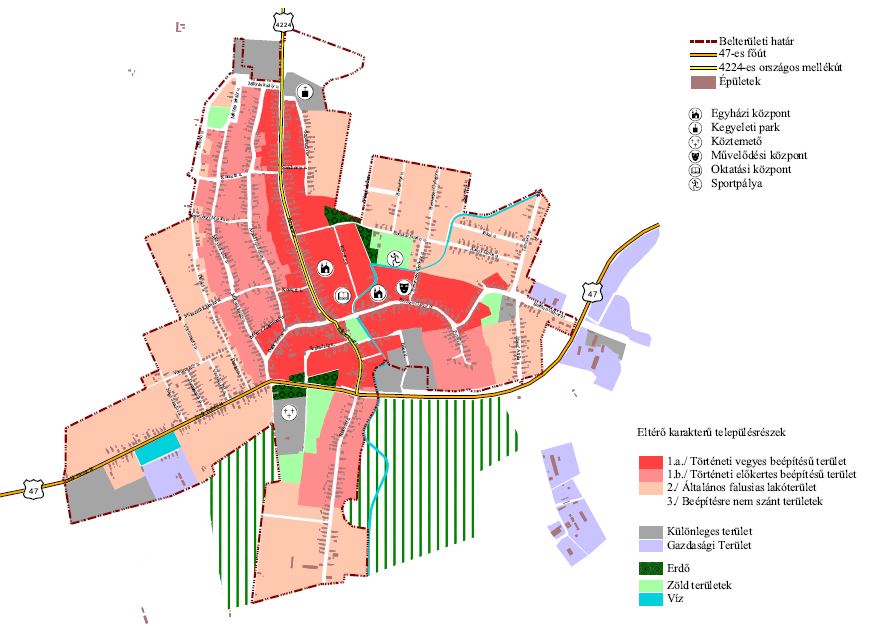 * településképi szempontból meghatározó területek a Történeti vegyes és a Történeti előkertes beépítésű karakterűnek jelölt területek, az országos mellékutakhoz (Deák Ferenc úthoz, Kossuth utcához, Rákóczi utcához) kapcsolódó ingatlanok, továbbá e rendelet 6.§ (4) és (5) bekezdései szerint meghatározható beépítésre nem szánt területek2. melléklet a …./2017. (……) önkormányzati rendelethezTelepülésképi bejelentési eljárással érintett reklámokTelepülésképi bejelentési eljárást kell lefolytatni építésügyi hatósági engedélyezési eljáráshoz nem kötött reklám-elhelyezések közültelepülésképet meghatározó területen, helyi védett utcakép, illetve helyi védett épület esetén az építmények homlokzatára, tetőfelületére, az építési telek kerítésére, kerítéskapujára, támfalára   rögzítettaa)	cég- és címtábla, cégfelirat, cégér, konzolos cégér,ab)	egyedi tájékoztató tábla,ac)	kirakat,ad)	reklám-felületet is tartalmazó előtető, napvédő ponyvaae)	eligazító fali karok és táblák,af)	hirdetőtábla, hirdetővitrin, reklámvitrin,ah)	reklámtábla (hirdetőtábla),ai)	integrált információ-hordozó berendezés vagy szerkezet,aj)	totemoszlop és reklámzászló,ak)	reklám-célú építési védőháló, molinó,közterületen vagy közhasználatú magánterületen elhelyezett közművelődési célú hirdetőoszlopon, vagy utcabútoron elhelyezett reklám esetén.3. melléklet az 1/2018. (II.9.) önkormányzati rendelethezBEJELENTÉSTelepülésképi bejelentési eljáráshozA Bejelentő	neve: 	.....................................................................................................	lakcíme: 	.....................................................................................................telefonszáma*:   ..................................................................................................... e-mail címe*:	...................................................................................................Szervezet székhelye:	...................................................................................................A folytatni  kívánt  építési  tevékenység,  rendeltetés-módosítás,  vagy  reklámelhelyezés megnevezése**:......................................................................................................................................................................................................................................................................................................................................................................................................................................................................................................................................................................................................................................................................................................................................................................................................................A folytatni kívánt építési tevékenység, rendeltetés-módosítás, vagy reklámelhelyezés helye:..................................................................................................................Hrsz.:..................A folytatni kívánt építési tevékenység, rendeltetés-módosítás, vagy reklámelhelyezés tervezett időtartama:    ....................................................................................................................Dátum:.....................................................*	nem kötelező**	a megfelelő aláhúzandó					.....................................................................						aláírás4.melléklet az 1/2018. (II.9.) önkormányzati rendelethezHelyi védett épületek, értékekA rendelet kihirdetése megtörtént:Zsáka, 2018. február 9.Gulyásné Szilágyi Krisztina             jegyzőSsz.Megnevezés, a védelem típusaCím, hrsz.Leírás1„Kurta” kocsma Bethlen Gábor u.53sz.414 Hrsz.sajátos megjelenésével, jellegzetességével,településképi értékénél fogva a térség, illetőleg a település szempontjából kiemelkedő, hagyományőrző2Községháza Szabadság tér.1.562 Hrsz.jellegzetes településképiértékénél fogva a település szempontjából kiemelkedő, hagyományt őriz3ÓvodaKossuth u. 21.548 Hrsz.jellegzetes településképiértékénél fogva a település szempontjából kiemelkedő, hagyományt őriz